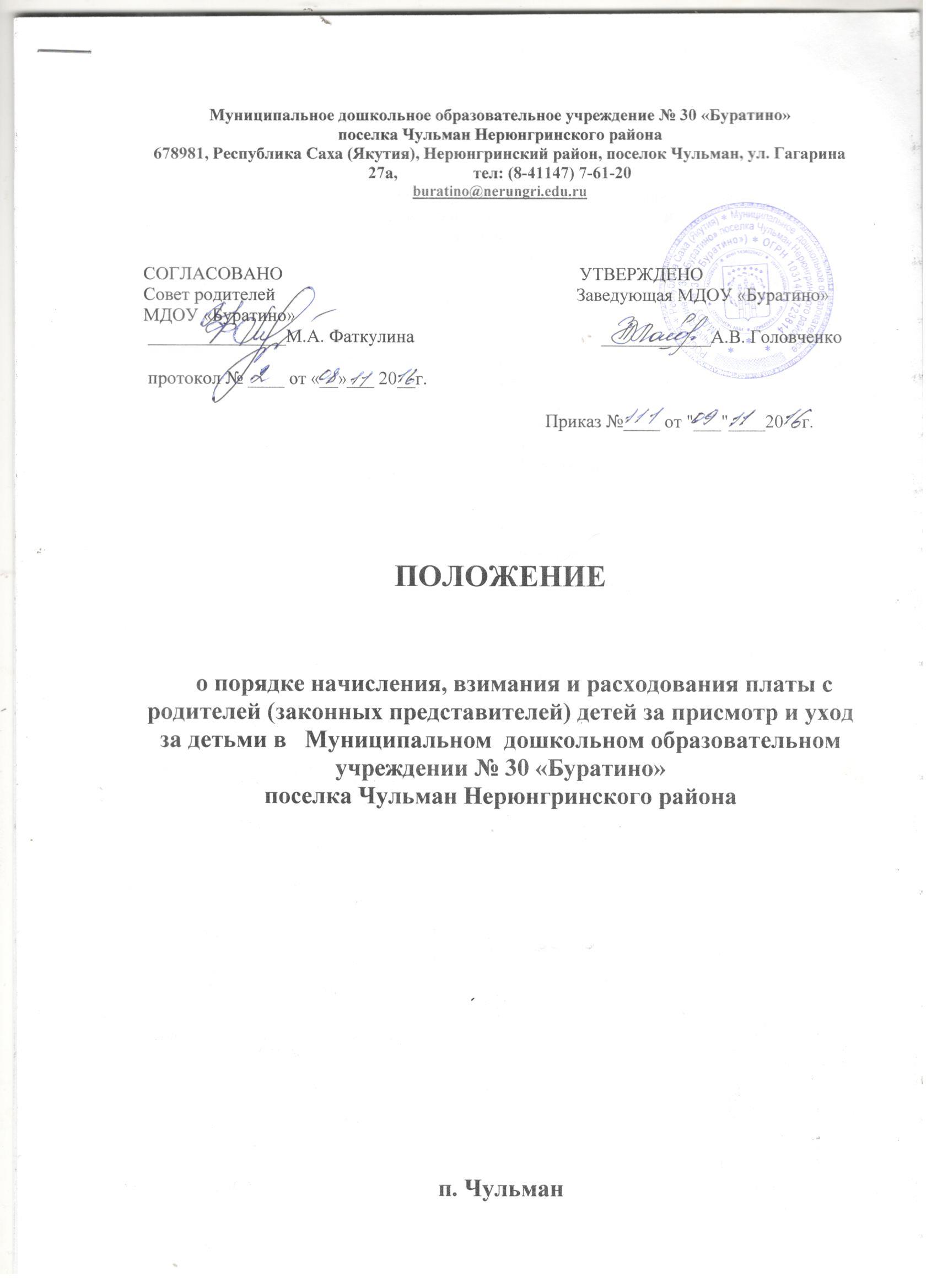 Муниципальное дошкольное образовательное учреждение № 30 «Буратино»поселка Чульман Нерюнгринского района678981, Республика Саха (Якутия), Нерюнгринский район, поселок Чульман, ул. Гагарина 27а,                  тел: (8-41147) 7-61-20buratino@nerungri.edu.ruСОГЛАСОВАНО                                                                 УТВЕРЖДЕНОСовет родителей                                                                  Заведующая МДОУ «Буратино»МДОУ «Буратино» _______________М.А. Фаткулина                                         ____________А.В. Головченко протокол № ____ от «__»___ 20__г.                                      		                                          Приказ №____ от "___"____20    г.ПОЛОЖЕНИЕо порядке начисления, взимания и расходования платы с родителей (законных представителей) детей за присмотр и уход за детьми в   Муниципальном  дошкольном образовательном учреждении № 30 «Буратино» поселка Чульман Нерюнгринского района п. ЧульманОбщие положенияНастоящее Положение о порядке начисления, взимания и расходования платы родителей (законных представителей) детей за присмотр и уход за детьми в Муниципальном дошкольном образовательном учреждении № 30 «Буратино» поселка Чульман Нерюнгринского района (далее – МДОУ), реализующего основную общеобразовательную программу дошкольного образования на территории муниципального образования «Нерюнгринский район» (далее - Положение) определяет размер родительской платы, случаи снижения или не взимания ее с отдельных категорий  родителей (законных представителей) Настоящее Положение разработано в соответствии с Порядком начисления, взимания и расходования платы родителей (законных представителей) детей за присмотр и уход за детьми в муниципальных образовательных учреждениях, реализующих общеобразовательные программы дошкольного образования, подведомственных Управлению образования Нерюнгринской районной администрации, утвержденного Постановлением Нерюнгринской районной администрации от 28.10.2014 г. № 2780Взаимоотношение между МДОУ и родителями (законными представителями) воспитанников регулируются договором, включающим в себя взаимные права, обязанности и ответственность сторон, возникающие в процессе присмотра и ухода за детьми, возраст ребенка, длительность пребывания в МДОУ и расчет размера родительской платы.Размер родительской платы за присмотр и уход за детьми в МДОУ устанавливается Нерюнгринской районной администрацией.Финансовое обеспечение расходов, связанных с освобождением от родительской платы, снижением ее размера для отдельных категорий родителей(законных представителей) воспитанников, предусмотренных пунктами 2.3., 2.4., разделом 3 настоящего положения является расходным обязательством МО «Нерюнгринский район».1.6.   Под присмотром и уходом за детьми в МДОУ понимается комплекс мер по организации питания и хозяйственно-бытового обслуживания детей, обеспечению соблюдения ими личной гигиены и режима дня.Порядок начисления, взимание родительской платыВ перечень затрат, учитываемых при установлении родительской платы входит:стоимость набора продуктов питания;стоимость материальных запасов, необходимых для присмотра и ухода за ребенком (средства личной гигиены, чистящие и моющие средства, мягкий инвентарь и хозяйственные товары, столовая посуда и т.д)В родительскую плату включаются затраты на приобретение продуктов питания. Размер родительской платы рассчитывается в соответствии Методикой размера родительской платы за присмотр и уход за детьми в МДОУ.В родительскую плату не включаются расходы на реализацию общеобразовательной программы МДОУ а также расходы на содержание недвижимого имущества МДОУ.Родительская плата не взимается в случае непосещения ребенком МДОУ, но не более чем 90 дней в календарном году, по следующим причинам:период болезни ребенкапериод прохождения курса реабилитации ребенка в специализированных медицинских организацияхпериод прохождения медицинского обследования ребенкапериод отсутствия ребенка по заявлению родителей (законных представителей) в связи с выездом на отдых и оздоровлениеактированные днизакрытие МДОУ на ремонт, по эпидемиологическим показаниям и другим причинамВ каждом случае непосещения ребенком МДОУ, за исключением актированных дней, закрытия МДОУ на ремонт по эпидемиологическим показателям и другим причинам, родители(законные представители) детей, обязаны предоставить документы, подтверждающие указанные причины отсутствия.    Родительская плата при непосещении ребенком МДОУ, кроме случаев, перечисленных в пункте 2.4., взимается в размере 100% от установленного размера. Начисление родительской платы производится МДОУ. МДОУ ведет табельный учет посещения детьми МДОУ. МДОУ начисляет родительскую плату в первый рабочий день месяца, в течение которого предполагается посещение детьми МДОУ в соответствии с календарным графиком работы, на основании списочного состава детей, посещающих МДОУ. За дни ( в случаях предусмотренных  пунктом 2.4.), в которые ребенок не посещал МДОУ, производится перерасчет родительской платы.МДОУ, в первый рабочий день месяца, следующего за отчетным, на основании табеля посещения детьми МДОУ, определяет наличие расхождений между произведенным в начале месяца начислением родительской платы и фактическими днями посещение ребенком МДОУ. При наличии расхождений производит корректировку начислений родительской платы.Корректировка начислений родительской платы за прошедший месяц, производится в первый рабочий день текущего месяца по формуле:Р1мес. = Р мес. Х К план-Кот.                              ----------------                               К планГде:Р1мес.-размер платы за присмотр и уход детьми с учетом уменьшения (в рублях)Рмес.- установленный ежемесячный размер платы на присмотр и уход за ребенком (в рублях)К план- плановое посещение ребенком в текущем годуКот – число дней отсутствия ребенка в предыдущем месяце2.11.  Родительская плата родителями(законными представителями) вносится до 10 числа текущего месяца.2.12. Перерасчет родительской платы производится на основании письменного заявления родителей (законных представителей) ребенка и подтверждающих документов: справки медицинской организации, копии санаторной путевки, курсовки, справки с места работы родителей о предоставлении отпуска и прочее.2.13. Сумма перерасчета родительской платы за время непосещения ребенком МДОУ засчитывается в платежи родителей (законных представителей) последующих периодов.Льготы по родительской платеВ соответствии ч.3 статьи 65 ФЗ от 29.12.2012 года № 273 «Об образовании в Российской Федерации» родительская плата не взимается за присмотр и уход за детьми –инвалидами, детьми-сиротами, и детьми, оставшимися без попечения родителей, а также за детьми с туберкулезной интоксикацией.Отдельным категориям родителей (законных представителей) устанавливаются следующие льготы по родительской плате:Семьи, один из родителей в которых является представителем коренных малочисленных народов Севера, в местах компактного традиционного проживания (сельское поселение «Иенгринский эвенкийский национальный наслег» Нерюнгринского района), освобождаются от родительской платы на 100%Семьям, в которых оба родителя ( законных представителя) (единственный родитель) (законный представитель) являются инвалидами детства, первой и (или) второй группы родительская плата снижается на 30% от установленного размера родительской платыМалообеспеченным семьям, имеющим среднедушевой доход ниже величины прожиточного минимума, установленного в среднем на душу населения по зонам РС(Я), родительская плата снижается на 10% от установленного размера родительской платыНеполным семьям (одиноким родителям, (законным представителям) вдовам, вдовцам) родительская плата снижается на 10% от установленного размера родительской платыВ случае возникновения права на льготы по родительской плате родители (законные представители) представляют в МДОУ заявление и документы по форме приложение № 2 к порядку Постановления от 09.10.2014г № 2654 НРАМДОУ в течение 3 рабочих дне с момента обращения родителя (законного представителя) устанавливает обоснованность обращения и принимает решения, с изданием приказа о предоставлении льготы, сроком на 1 год, для малообеспеченных семей ежеквартально.Право на льготу по родительской плате родителем (законным представителем) подтверждается ежегодно, в течение 14 дней после прекращения оснований для предоставления льготы.В случае если документы, подтверждающие право на предоставление льгот не представлены родителями (законными представителями), предоставление льготы по родительской плате прекращаются.Родителям (законным представителям) имеющим право на льготу по нескольким основаниям, льгота предоставляется по одному из оснований по их выбору.МДОУ вправе производить проверку оснований получения родителями (законными представителями) льготы по родительской плате.Родители (законные представители) обязаны в течение 3-х рабочих дней письменно уведомить МДОУ об обстоятельствах, влекущих прекращение оснований для предоставления льготы по родительской платеМДОУ издает приказ о снятии льготы с месяца следующего за месяцем, в котором возникли обстоятельства влекущие прекращение оснований для предоставления льготы по родительской платеПоступление родительской платы в МДОУРодительская плата может поступать путем безналичного перечисления средств на счет МДОУ или наличным путем в кассу МДОУРодительская плата может осуществляется за счет средств материнского (семейного) капитала на условиях и в порядке, установленных Постановлением Правительства РФ от 24.12.2007 г № 926 «Об утверждении Правил направления средств (части средств) материнского (семейного) капитала на получение образования ребенком (детьми) и осуществление иных связанных с образованием ребенка (детьми) расходов.Родительская плата за счет средств материнского (семейного) капитала поступает в МДОУ путем безналичного перечисления этих средств на счет МДОУ, указанного в договоре об образовании по образовательным программам дошкольного образования.Расходование и учет родительской платы ДОУ Денежные средства,  полученные  за  присмотр  и  уход  за  детьми  в      видеродительской платы:В МДОУ в полном объеме учитываются в планах финансово-хозяйственной деятельности и поступают на средства МДОУ.5.2.Родительская плата расходуется в следующем порядке:В первую очередь сумма средств, полученная в качестве родительской платы, направляется на оплату продуктов питания.Сумма средств, полученная в качестве родительской платы, оставшаяся после оплаты продуктов питания для детей, направляется на приобретение материальных запасов используемых для обеспечения хозяйственно-бытового обслуживания, соблюдения воспитанниками режима дня и личной гигиены, связанных с присмотром и уходом детей в МДОУВ случае экономии расходов на питание (снижение цен на продукты в результате проведенных закупок) в МДОУ, родительская плата направляется на другие расходы по присмотру и уходу за детьми.Приложение № 1Методикарасчета размера родительской платы за присмотр и уход за детьми, осваивающимиобразовательные программы дошкольного образования в муниципальных образовательныхучреждениях, подведомственных Управлению образования Нерюнгринской районнойадминистрации1. Настоящая методика расчета размера родительской платы за присмотр и уход за детьми, осваивающими образовательные программы дошкольного образования в муниципальных образовательных учреждениях, подведомственных Управлению образования Нерюнгринской районной администрации (далее - методика, образовательные учреждения, родительская плата), устанавливает правила расчета размера родительской платы.2. Под затратами на оказание услуги по присмотру и уходу за детьми понимается объемфинансовых средств в год в расчете на одного воспитанника, необходимый для оказания услуг по присмотру и уходу за детьми, осуществляемых образовательной организацией, включая:расходы на приобретение продуктов питания;прочие расходы, связанные с приобретением расходных материалов, используемых для обеспечения соблюдения воспитанниками режима дня и личной гигиены.3. Расчет затрат для определения размера родительской платы Ррп, осуществляется поформуле:Ррп =Nnn *N%где:Nrm-норматив затрат на приобретение продуктов питания (пункт 3.1 настоящей методики);N% - процент от норматив затрат на приобретение продуктов питания, утвержденныйпостановлением Нерюнгринской районной администрации.3.1. Нормативные затраты на приобретение продуктов питания (Nnn)  складываются    изстоимости суточного рациона питания одного ребенка в соответствии с установленными нормами СанПиН с учетом сезонности и для каждой категории питающихся. Ежедневное меню составляется на основе рекомендуемого набора продуктов питания с учетом калорийности для детей различного возраста и режима пребывания. Расчет нормативных затрат на приобретение продуктов питания производится по формуле:JV n „= ^ { Q x V' )iгде:С' - средняя рыночная стоимость приобретения единицы i-ro продукта из рационапотребления детей, рублей;1 - суточный объем потребления i-ro продукта в рационе детей, единиц.Приложение № 2Форма заявленияРуководителю(наименование учреждения)(Ф.И.О.)(Ф.И.О. заявителя)ЗаявлениеВ соответствии с частью 3 статьи 65 Федерального закона от 29.12.2012 № 273-ФЭ «Обобразовании в Российской Федерации», постановлением Нерюнгринской районнойадминистрации от __________ № _______ «___________» прошу освободить от родительской платы, предоставить льготу по родительской плате (нужное подчеркнуть), взимаемой за присмотри уход за моим ребенком___________________________________,(Ф.И.О., дата рождения)так как ребенок, родитель (законный представитель) (нужное подчеркнуть):- является ребенком-инвалидом;- имеет статус «дети-сироты»,- имеет статус «дети, оставшиеся без попечения родителей»;- имеет туберкулезную интоксикацию;- является представителем коренных малочисленных народов Севера, проживающий вместах компактного традиционного проживания (сельское поселение «Иенгринский эвенкийский национальный наслег» Нерюнгринского района);- оба родителя (законные представители) (единственный родитель (законныйпредставитель)), являющиеся инвалидами детства, первой и (или) второй группы;- из малообеспеченной семьи, имеющей среднедушевой доход ниже величиныпрожиточного минимума, установленного в среднем на душу населения по зонам Республики Саха (Якутия);- является одиноким родителем, вдовой (вдовцом).К заявлению прилагаю:Копию документа, удостоверяющего личностьКопию свидетельства о рождении (усыновлении) ребенкаКсерокопию справки о результатах медико-социальной экспертизыКопию заключения фтизиатра (в отношении ребенка с туберкулезной интоксикацией)Копию договора о передаче ребенка (детей) на воспитание в приемную семью (договора о патронатном воспитании) либо выписку из решения органа опеки и попечительства об учреждении над ребенком (детьми) опеки (попечительства), документ, подтверждающий правовые основания установления опеки или попечительства.Справку органа социальной защиты о постановке на учет, как малообеспеченная семьяКопию свидетельства о рождении ребенка, в котором внесены сведения единственного родителя или документ подтверждающий, что гражданин является единственным родителем или справка формы № 25 или книжка одинокой материСвидетельство о смерти родителя (законного представителя)Копию свидетельства о рождении ребенкаЗаявитель _____________/______ / Дата «_____»____________20__г.Приложение № 3Переченьдокументов, подтверждающих право на льготы по родительской плате Родители(законные представители)детей- инвалидовДокумент, удостоверяющий личность заявителя;Документ установленного образца, подтверждающий инвалидность, выданный соответствующим учреждением здравоохранения.Справка о результатах медикосоциальной экспертизы. (при подаче заявления, далее ежегодно) Законные представители детей-сирот и детей, оставшихся без попечения родителейДокумент, удостоверяющий личность заявителя;документ, подтверждающий правовые основания установления опеки или попечительства (При подаче заявления, далее ежегодно) Родители (законные представители) детей с туберкулезной интоксикациейДокумент, удостоверяющий личность заявителя;документ установленного образца, выданный соответствующим учреждением здравоохранения (При подаче заявления, один раз в год на 1сентября) Родители (законные представители), являющиеся представителями коренных малочисленных народов Севера, проживающие в местах компактного традиционного проживания (сельское поселение «Иенгринский эвенкийский национальный наслег» Нерюнгринского района)Документ, удостоверяющий личность заявителя;свидетельство о рождении ребенка Оба родителя (законные представители), единственный родитель (законный представитель), являющиеся инвалидами детства, первой и (или) второй группыДокумент установленного образца, подтверждающий инвалидность, выданный соответствующим учреждением здравоохранения.Справка о результатах медикосоциальной экспертизы (При подаче заявления, далее ежегодно) Малообеспеченные семьи, имеющие среднедушевой доход ниже величины прожиточного минимума, установленного в среднем на душу населения по зонам Республики Саха (Якутия)Справки о доходах членов семьи.  При подаче заявления, далее ежеквартально Одинокие родители (законные представители); единственные родители (законные представители), вдовы (вдовцы)Свидетельство о рождении, в котором внесены сведения единственного родителя или документ подтверждающий, что гражданин является единственным родителем или справка формы № 25 или книжка одинокой матери (При подаче заявления, далее ежегодно)